Media Credenza Instructions and TroubleshootingLogging into the Credenza:To begin, locate the wireless keyboard and mouse in the room. It may be under the top lid of the credenza, plugged in to charge.Ensure the power is on on the devices and then tap the keyboard or shake the mouse to wake up the Mac in the room. The TV will turn on and a standard Mac login screen will appear. Type your netID into the username field and use your netID password to log inUsing the attached StreamDeck to control the system:Once logged into the credenza Mac you will see the StreamDeck (physical keypad on top of credenza) display a number of options to you to control the room devices.Press any corresponding button on the keypad to execute the command (refer to image and key below)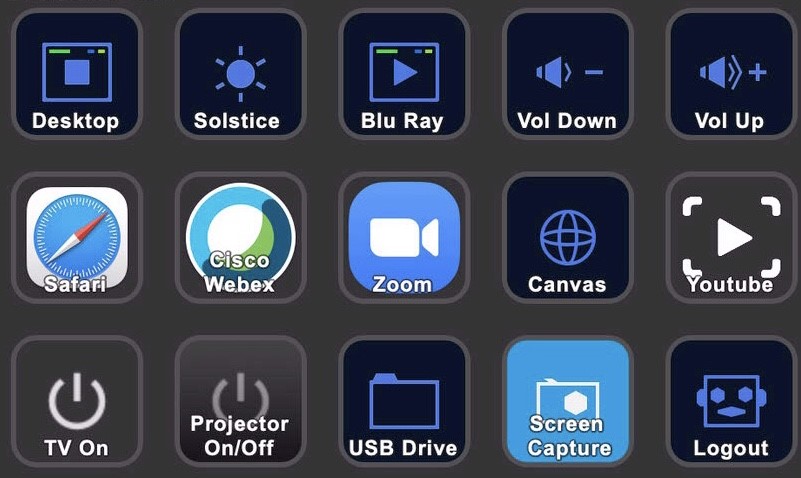 Using the Mersive Solstice device:Once you have changed the input of the television to the Mersive Solstice input you will be able to wirelessly connect to the device to display your laptop or mobile device screen. Note: You can also plug in the provided HDMI cable to your laptop to bypass the need to connect remotely to the Solstice. You must still switch the input to the Solstice using the StreamDeckDownload the Mersive Solstice application by navigating to the IP address of the Mersive unit in your web browser:IP Addresses: 524A: 172.19.52.176524B: 172.19.52.186Once the application is downloaded and launched use the Screen Key on the screen to connect. More information on the Mersive Solstice can be found at https://documentation.mersive.com/content/pdf/solsticeinroomprintout.pdfGeneral Troubleshooting Techniques:	If you encounter an issue while using the Media Credenza please try the following steps to resolve the issue.If the TV does not turn on while shaking the mouse or tapping keyboard:See if there is anything displayed on the StreamDeck buttons:If yes: Turn on TV manually by pressing small black button in bottom-middle of the screen If no: Open flip top lid of credenza and manually power on Mac by pressing power button on the back of the machineIf the attached video conferencing camera does not activate:Restart Mac Mini computer by navigating to the Apple logo on the top left of the screen and selecting Restart from the drop down boxIf the wireless mouse or keyboard are not functioning:Ensure the device is powered on by locating the power slider on the device and sliding it to display a green backgroundPlug the affected device into the credenza using the provided white power cables Unplug it after a minute and try againDO NOT FORGET TO LOGOUT Desktop: Changes input of TV to Mac MiniSolstice: Changes input of TV to Mersive SolsticeBlu Ray: Changes input of TV to Blu-Ray PlayerVol Down: Lowers volume of soundbar in the roomVol Up:      Raises volume of soundbar in the roomSafari:         Quick launches Safari web browserCisco Webex: Quick launches Cisco Webex MeetingsZoom: Quick launches ZoomCanvas: Quick launches Canvas webpageYoutube:Quick launches YouTube webpageTV On:Turns on TV directly (won’t be used often)Projector On/Off: Turns the projector in the room on or off. (Power on takes a few seconds to warm up)USB Drive: Launches a Finder window displaying an attached USB flash drive in USB hubScreen Capture: Record screen or take quick screenshot of the Mac MiniLogout:Logs out of Mac Mini